ТЕРРИТОРИАЛЬНЫЙ ОТДЕЛ ГЛАВНОГО УПРАВЛЕНИЯ ОБРАЗОВАНИЯ АДМИНИСТРАЦИИ ГОРОДАПО ОКТЯБРЬСКОМУ РАЙОНУ ГОРОДАМУНИЦИПАЛЬНОЕ БЮДЖЕТНОЕ ДОШКОЛЬНОЕ ОБРАЗОВАТЕЛЬНОЕ УЧРЕЖДЕНИЕ « ДЕТСКИЙ САД №310ОБЩЕРАЗВИВАЮЩЕГО ВИДА С ПРИОРИТЕТНЫМ ОСУЩЕСТВЛЕНИЕМ ДЕЯТЕЛЬНОСТИ ПО ПОЗНАВАТЕЛЬНО_РЕЧЕВОМУ НАПРАВЛЕНИЮ РАЗВИТИЯ ДЕТЕЙ». КРАСНОЯРСК, АКАДЕМГОРОДОК, 7 БТЕЛЕФОН: (391)249-45-53Протокол Педагогического совета №`2 От 26  ноября  2014Тема: «Реализация требований ФГОС к организации детской деятельности, развитие игровой деятельности как ведущей»Цель: Повышение компетентности педагогов в вопросе организации детской деятельности Присутствовали: 13 человекОтсутствующие:  Повестка Педагогического советаНормативно правовой аспект организации детской деятельности в соответствии с ФГОС.Особенности организации детской деятельности в педагогическом процессе детского сада.Классификация форм и методов организации детской деятельности.Игра как ВВД детей дошкольного возрастаПодведение итоговПо первому вопросу выступила, заведующий Н.Д. Кузьмина Стратегической целью государственной политики  в области образования является повышение доступности качественного образования, соответствующего требованиям инновационного развития экономики, современным потребностям общества и каждого гражданина. Согласно Федеральному закону от 29.12.2012 № 273-ФЗ «Об образовании в Российской Федерации» дошкольное образование направлено на формирование общей культуры, развитие физических, интеллектуальных, нравственных, эстетических и личностных качеств, формирование предпосылок учебной деятельности, сохранение и укрепление здоровья детей дошкольного возраста.Вопрос оценки качества дошкольного образования остается открытым, т.к. требования к результатам ДО в настоящее время отсутствуют.Федеральный закон «Об образовании в Российской Федерации» дает следующее определение: «Качество образования -  комплексная характеристика образовательной деятельности и подготовки обучающегося, выражающая степень их соответствия федеральным государственным стандартам, образовательным стандартам, федеральным государственным требованиям и (или) потребностям физического или юридического лица, в интересах которого осуществляется образовательная деятельность, в том числе степень достижения планируемых результатов образовательной программы»»Основные понятия на которых  строится  ФГОС, ФЗ об образовании и необходимые для реализации ОП В ДО.
 Образовательный процесс - основной объект в дошкольном учреждении, представляет собой целенаправленное взаимодействие педагога и ребенка по обучению, воспитанию и развитию личности посредством организованных процессов (познавательного, воспитательного, самообразования), что обеспечивает всесторонне развитие ребенка. 
 Образовательная область – отдельная составляющая образовательной программы, имеющая свои цели и задачи, интегрируемые с задачами других областей.
Образовательная среда – совокупность объективных внешних условий, факторов, социальных объектов, необходимых для успешного функционирования ОУ.
 Профессиональная компетентность – интегральная характеристика деловых и личностных качеств специалиста, отражающая уровень знаний и умений, достаточный для осуществления цели данного рода деятельности.
 Самостоятельная деятельность ребенка – модель организации образовательного процесса, в которой взрослый организует развивающую среду и занимает позицию наблюдателя; педагог действует в жестком временном интервале, ребенок – в гибком; инициатором деятельности является ребенок.
  Совместная деятельность взрослого и ребенка – модель организации образовательного процесса, в которой взрослый и ребенок являются равноправными партнерами; педагог действует в жестком временном интервале, ребенок – в гибком; инициатором деятельности может быть как взрослый, так и ребенок.	По второму вопросу выступила ст. воспитатель Т.В. Пацкевич. Познакомила  педагогический коллектив с классификацией методов обучения и организации детской деятельности.Классификация методов обучения, П 2.11.2. ФГОС ДО «Содержательный раздел Программы должен включать:
… б) описание вариативных форм, способов, методов и средств реализации
Программы с учетом возрастных и индивидуальных особенностей
воспитанников, специфики их образовательных потребностей и интересов;Региональные требования к профессиональной деятельности
педагогических работников при аттестации на квалификационные категории по должности «воспитатель»Термин «метод» происходит от греч. methodos, что означает «путь, способ движения к цели». Метод обучения – это способ взаимосвязанной, упорядоченной деятельности обучающих и обучаемых, направленный на реализацию задач обучения.	Классификация методовФормы организации деятельности дошкольников                             Форма обучения – способ организации деятельности обучаемых, определяющий количество и характер связей участников процесса обучения. Формы обучения бывают:- индивидуальные – педагог обучает одного ребенка (коррекционная работа); - групповые – педагог одновременно обучает группу детей, внутри которой каждый выполняет учебное задание самостоятельно. Группа может включать весь коллектив дошкольников, а может быть разделена на части. Возможно смешанная форма обучения – сначала все вместе, а затем по частям; коллективные – совместное выполнение задания несколькими детьми; самостоятельная работа (самообучение ребенка в развивающей среде). Предложила педагогам разнообразные вариативные методы организации детской деятельности.       По третьему вопросу Т.В. Пацкевич. Познакомила  педагогический коллектив с особенностями организации детской деятельности. Предложила педагогам учитывать особенности организации детской деятельности.За - 13 человек, против - 0.Постановили: учитывать особенности организации детской деятельности.Таблица 2. Особенности организации обучения в педагогическом процессе детского сада.По четвертому  вопросу выступила ст. воспитатель Т.В. Пацкевич Познакомила  педагогический коллектив с игрой как ведущим видом деятельности. Предложила организовать выставку для родителей «Вместе весело играть»За - 13 человек, против - 0.Постановили: вовлекать родителей в организацию игровой деятельности детей, провести выставку. Решение педагогического совета:Учитывать особенности организации детской деяте6льности.Воспитателям довести до родителей информацию о значимости сюжетно-ролевой игры в жизни ребёнка, вовлекать родителей в организацию игровой деятельности детей, создание атрибутов для игры.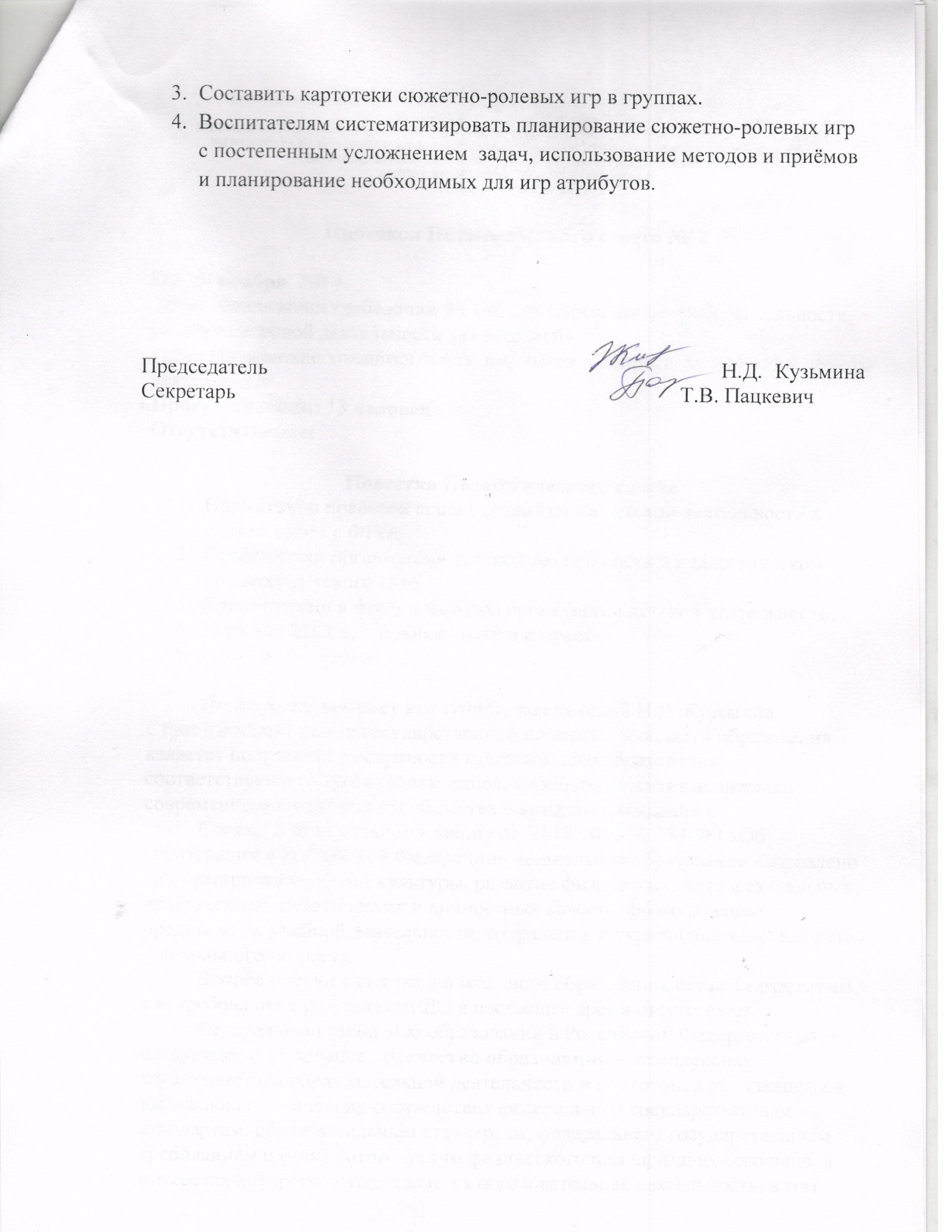 Наименование метода обучения и его краткая характеристикаОсобенности деятельности педагога в процессе обученияОсобенности деятельности педагога в процессе обученияОсобенности деятельности ребенка в процессе обученияИнформационно-рецептивный метод – экономный путь передачи информации.Предъявление информации, организация действий ребенка с объектом изучения.Предъявление информации, организация действий ребенка с объектом изучения.Восприятие знаний, осознание, запоминание.Примеры применения:Распознающее наблюдение (формирование представлений о свойствах, качествах предметов и явлений: величина, структура, форма, цвет и т.д.).Рассматривание картин, демонстрация кино- и диафильмов, просмотр компьютерных презентаций, рассказы воспитателя или детей, чтение.Примеры применения:Распознающее наблюдение (формирование представлений о свойствах, качествах предметов и явлений: величина, структура, форма, цвет и т.д.).Рассматривание картин, демонстрация кино- и диафильмов, просмотр компьютерных презентаций, рассказы воспитателя или детей, чтение.Примеры применения:Распознающее наблюдение (формирование представлений о свойствах, качествах предметов и явлений: величина, структура, форма, цвет и т.д.).Рассматривание картин, демонстрация кино- и диафильмов, просмотр компьютерных презентаций, рассказы воспитателя или детей, чтение.Примеры применения:Распознающее наблюдение (формирование представлений о свойствах, качествах предметов и явлений: величина, структура, форма, цвет и т.д.).Рассматривание картин, демонстрация кино- и диафильмов, просмотр компьютерных презентаций, рассказы воспитателя или детей, чтение.Репродуктивный метод – основан на многократном повторении ребенком информации или способа деятельности с целью формирования навыков и умений, закрепления и представлений.Предъявление заданий на воспроизведение заданий и способов деятельности, руководство их выполнением.Предъявление заданий на воспроизведение заданий и способов деятельности, руководство их выполнением.Актуализация знаний, воспроизведение знаний и способов действий по образцам, запоминание.Примеры применения:Упражнения на основе образца воспитателя, катехизисная беседа (с использованием вопросов на воспроизведение материала), составление рассказов с опорой на предметную или предметно-схематическую модель, пересказ. Примеры применения:Упражнения на основе образца воспитателя, катехизисная беседа (с использованием вопросов на воспроизведение материала), составление рассказов с опорой на предметную или предметно-схематическую модель, пересказ. Примеры применения:Упражнения на основе образца воспитателя, катехизисная беседа (с использованием вопросов на воспроизведение материала), составление рассказов с опорой на предметную или предметно-схематическую модель, пересказ. Примеры применения:Упражнения на основе образца воспитателя, катехизисная беседа (с использованием вопросов на воспроизведение материала), составление рассказов с опорой на предметную или предметно-схематическую модель, пересказ. Проблемный метод (метод проблемного изложения) – педагог ставит проблему и показывает путь ее решенияПостановка проблемы и раскрытие пути ее решения в процессе организации опытов, наблюдений в природе и др.Постановка проблемы и раскрытие пути ее решения в процессе организации опытов, наблюдений в природе и др.Восприятие информации,  осознание знаний и проблемы, мысленное прогнозирование способов решения, запоминание.Примеры применения:Рассказ воспитателя о способе решения проблемы, воссоздающее наблюдение (идет применение знаний на основе воображения), наблюдение за изменением и преобразованием объектов, рассматривание картин и разрешение изображенной коллизии, дидактические игры: лото, домино и др.Примеры применения:Рассказ воспитателя о способе решения проблемы, воссоздающее наблюдение (идет применение знаний на основе воображения), наблюдение за изменением и преобразованием объектов, рассматривание картин и разрешение изображенной коллизии, дидактические игры: лото, домино и др.Примеры применения:Рассказ воспитателя о способе решения проблемы, воссоздающее наблюдение (идет применение знаний на основе воображения), наблюдение за изменением и преобразованием объектов, рассматривание картин и разрешение изображенной коллизии, дидактические игры: лото, домино и др.Примеры применения:Рассказ воспитателя о способе решения проблемы, воссоздающее наблюдение (идет применение знаний на основе воображения), наблюдение за изменением и преобразованием объектов, рассматривание картин и разрешение изображенной коллизии, дидактические игры: лото, домино и др.Эвристический метод  (частично-поисковый)- проблемная задача делится на части-проблемы, в решении которых принимают участие дети (применение знаний в новых условиях)Постановка проблем, предъявление заданий для выполнения отдельных этапов решения проблемы, планирование шагов решения, руководство деятельностью детей.Постановка проблем, предъявление заданий для выполнения отдельных этапов решения проблемы, планирование шагов решения, руководство деятельностью детей.Восприятие и осмысление задания, актуализация заданий, самостоятельное решение части задачи, запоминание.Примеры применения:упражнения конструктивного характера (перенос освоенного способа действия на новое содержание), дидактические игры, в которых информация является продуктом деятельности, моделирование, эвристическая беседа.Примеры применения:упражнения конструктивного характера (перенос освоенного способа действия на новое содержание), дидактические игры, в которых информация является продуктом деятельности, моделирование, эвристическая беседа.Примеры применения:упражнения конструктивного характера (перенос освоенного способа действия на новое содержание), дидактические игры, в которых информация является продуктом деятельности, моделирование, эвристическая беседа.Примеры применения:упражнения конструктивного характера (перенос освоенного способа действия на новое содержание), дидактические игры, в которых информация является продуктом деятельности, моделирование, эвристическая беседа.Исследовательский метод направлен на развитие творческой деятельности, на освоение способов решения проблем.Составление и решение проблемных ситуаций, ситуаций для экспериментирования.Восприятие проблемы, составление плана ее решения (совместно с воспитателем), поиск способов деятельности,   самоконтроль.Восприятие проблемы, составление плана ее решения (совместно с воспитателем), поиск способов деятельности,   самоконтроль.Примеры применения:Творческие упражнения, элементарный опыт, экспериментирование.Примеры применения:Творческие упражнения, элементарный опыт, экспериментирование.Примеры применения:Творческие упражнения, элементарный опыт, экспериментирование.Примеры применения:Творческие упражнения, элементарный опыт, экспериментирование.Обучение в организованной образовательной деятельностиОбучение в образовательной деятельности в режимных моментахОбучение в образовательной деятельности в режимных моментахОбучение в организованной образовательной деятельностиСтихийное обучениеЦеленаправленное обучение в режимных моментахРебенок осваивает новые способы деятельности, умения, происходит обогащение представлений детей, их систематизация и обобщениеРебенок осваивает массу информации, разнообразные представления об окружающем (житейские), овладевает речью в процессе общения и деятельности. Задачи обучения не проектируются заранее, возникают по ходу деятельности.1. Обучение в процессе детской деятельности, проектируемое заранее. Ребенок овладевает способами деятельности, с помощью взрослого добывает знания (опыты, наблюдения и др.)2. Самообучение ребенка в подготовленной среде (например, в дидактических играх и упражнениях)